Electromagnetism	Chapter 16  Electrostatics 		There are two kinds of electric charge.Electric charge is conserved.Positively charged particles are called  Uncharged particles are called  Negatively charged particles are called  Electric charge is quantized: -- charge is measured in coulombs (C)	-- charge on one p+ or e– = A conductor loses –1.05 x 10–18 C of charge. How many e– did it lose?The experiment that lead to determining the charge of a particle was 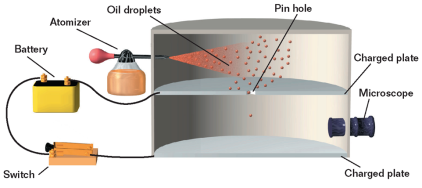 Transfer of ChargeAn                                                is a material in which charges can move freely.An                                           is a material in which charges cannot move freely.Insulators and conductors can be charged by                            .Conductors can be charged by                                  .                                              is a process of charging a conductor by bringing it near another charged object and grounding the conductor.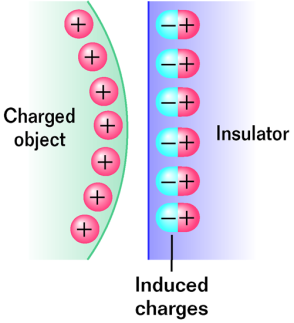 A surface charge can be induced on insulators by                     .With                                      , the charges within individual molecules are realigned such that the molecule has a slight charge separation.Coulomb LawTwo charges near one another exert a force on one another called the                                                  Coulomb’s law states that the electric force is                                    to the magnitude of each charge and                                                    to the                                of the distance between them.The resultant force on a charge is the                             of the individual forces on that charge. (pp A)Adding forces this way is an example of the principle of                                       . (pp b) When a body is in                           , the net external force acting on that body is zero. (pp C)The Coulomb force is a                                 .A                                        is a force that is exerted by one object on another even though there is no physical contact between the two objects.Electrostatic force can be:   ATTRACTIVE					    REPULSIVEMagnitude of elec. force between two charges is found using Coulomb’s law:								kc = 9 x 109 N.m2/C2q = magnitude of charge (C)r = separation between charges (m)A +4.0 x 10–8 C charge and +7.6 x 10–9 C charge are 28 cm apart. Find mag. and dir. of force between them.How far apart must two protons be for them to repel each other with a force of 7.6 x 10–26 N?Electric Field An                               is a region where an electric force on a test charge can be detected.The SI units of the                                                               The                                                                      , is in the direction of the electric force that would be exerted on a small positive test charge.Electric Field StrengthElectric field strength depends on                      and                         . An electric field exists in the region around a charged object.Electric Field Strength Due to a Point ChargeElectric Field Lines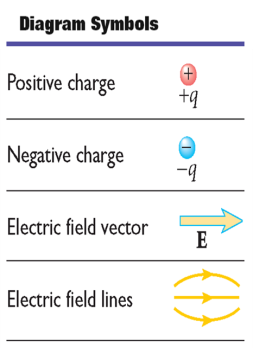 The number of electric field lines is                              to the electric field strength.Electric field lines are                                 to the electric field vector at any point.Conductors in Electrostatic EquilibriumThe electric field is                            everywhere inside the conductor.Any                                 on an isolated conductor resides entirely on the conductor’s outer surface.The electric field just outside a charged conductor is                      to the conductor’s surface.On an irregularly shaped conductor, charge tends to accumulate where the radius                                 of the surface is smallest, that is, at sharp points.